様式第1号(第3条関係)町営住宅入居申込書　　松野町長　　様　　　　　　　　　　　　　　　　　　　　　　　令和　　年　　月　　日　下記記載事項は、事実と相違ありませんので、町営住宅の入居を申し込みます。注意　1　※印の欄は、記入しないこと。　　　2　住民票謄本、所得を証明する書類、納税証明書を添付のこと。ふりがな申込者氏名ふりがな申込者氏名生年月日満年齢生年月日満年齢生年月日満年齢生年月日満年齢　　年　　月　　日歳　　年　　月　　日歳　　年　　月　　日歳　　年　　月　　日歳　　年　　月　　日歳　　年　　月　　日歳　　年　　月　　日歳　　年　　月　　日歳住所電話番号住所電話番号　 (　　　　　)　　　　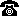 　 (　　　　　)　　　　　 (　　　　　)　　　　　 (　　　　　)　　　　　 (　　　　　)　　　　　 (　　　　　)　　　　　 (　　　　　)　　　　　 (　　　　　)　　　　　 (　　　　　)　　　　　 (　　　　　)　　　　　 (　　　　　)　　　　　 (　　　　　)　　　　　 (　　　　　)　　　　　 (　　　　　)　　　　　 (　　　　　)　　　　　 (　　　　　)　　　　　 (　　　　　)　　　　　 (　　　　　)　　　　勤務先名称勤務先の電話番号勤務先の電話番号勤務先の電話番号勤務先の電話番号勤務先の電話番号(　　　)(　　　)勤務先所在地勤務先の電話番号勤務先の電話番号勤務先の電話番号勤務先の電話番号勤務先の電話番号(　　　)(　　　)入居する親族の状況入居する親族の状況続柄続柄氏名氏名氏名年齢年齢職業及び勤務先職業及び勤務先職業及び勤務先職業及び勤務先職業及び勤務先職業及び勤務先職業及び勤務先個  人  番  号個  人  番  号個  人  番  号個  人  番  号入居する親族の状況入居する親族の状況本人本人入居する親族の状況入居する親族の状況入居する親族の状況入居する親族の状況入居する親族の状況入居する親族の状況入居する親族の状況入居する親族の状況入居する親族の状況入居する親族の状況入居する親族の状況入居する親族の状況合計合計名名名名名扶養家族計扶養家族計扶養家族計扶養家族計扶養家族計扶養家族計扶養家族計名名名名現在の居住の状況現在の居住の状況区分区分区分居室数計居室数計居室畳数居室畳数居室畳数居室畳数1月の家賃1月の家賃1月の家賃1月の家賃1月の家賃1月の家賃1月の家賃その他その他現在の居住の状況現在の居住の状況自宅自宅自宅現在の居住の状況現在の居住の状況同居同居同居現在の居住の状況現在の居住の状況借家借家借家現在の居住の状況現在の居住の状況間借間借間借希望住宅団地名希望住宅団地名第一希望第一希望第一希望住宅名住宅名団 地 名団 地 名団 地 名団 地 名希望住宅団地名希望住宅団地名第二希望第二希望第二希望住宅名住宅名団 地 名団 地 名団 地 名団 地 名入居許可を受けた際の予定保証人入居許可を受けた際の予定保証人住所氏名続柄続柄職業入居許可を受けた際の予定保証人入居許可を受けた際の予定保証人住所氏名続柄続柄職業住宅を必要とする理由(詳細に記入)住宅を必要とする理由(詳細に記入)※審査※審査入居資格入居資格入居資格入居資格有・無有・無有・無有・無指摘事項指摘事項指摘事項指摘事項※審査※審査所得計算所得計算所得計算所得計算＝　　　　　　円＝　　　　　　円＝　　　　　　円＝　　　　　　円＝　　　　　　円＝　　　　　　円＝　　　　　　円＝　　　　　　円＝　　　　　　円＝　　　　　　円＝　　　　　　円＝　　　　　　円＝　　　　　　円＝　　　　　　円